МИНИСТЕРСТВО  СЕЛЬСКОГО  ХОЗЯЙСТВА  РОССИЙСКОЙ ФЕДЕРАЦИИДЕПАРТАМЕНТ НАУЧНО-ТЕХНОЛОГИЧЕСКОЙ ПОЛИТИКИ И ОБРАЗОВАНИЯ (ДЕПНАУЧТЕХПОЛИТИКА)ФЕДЕРАЛЬНОЕ ГОСУДАРСТВЕННОЕ БЮДЖЕТНОЕ ОБРАЗОВАТЕЛЬНОЕ УЧРЕЖДЕНИЕ ДОПОЛНИТЕЛЬНОГО ПРОФЕССИОНАЛЬНОГО ОБРАЗОВАНИЯ «РОССИЙСКАЯ  ИНЖЕНЕРНАЯ АКАДЕМИЯ МЕНЕДЖМЕНТА  И АГРОБИЗНЕСА» (ФГБОУ «РИАМА»)МИШИН И.Н.ЗАХАРОВА Л.Н.ПОЖАРНАЯ БЕЗОПАСНОСТЬНА ПРЕДПРИЯТИИУчебно-методическое пособиеМосква2022МИНИСТЕРСТВО  СЕЛЬСКОГО  ХОЗЯЙСТВА  РОССИЙСКОЙ ФЕДЕРАЦИИДЕПАРТАМЕНТ НАУЧНО-ТЕХНОЛОГИЧЕСКОЙ ПОЛИТИКИИ И ОБРАЗОВАНИЯ (ДЕПНАУЧТЕХПОЛИТИКА)ФЕДЕРАЛЬНОЕ ГОСУДАРСТВЕННОЕ БЮДЖЕТНОЕ ОБРАЗОВАТЕЛЬНОЕ УЧРЕЖДЕНИЕ ДОПОЛНИТЕЛЬНОГО ПРОФЕССИОНАЛЬНОГО  ОБРАЗОВАНИЯ«РОССИЙСКАЯ ИНЖЕНЕРНАЯ АКАДЕМИЯ МЕНЕДЖМЕНТА  И АГРОБИЗНЕСА» (ФГБОУ «РИАМА»)МИШИН И.Н.ЗАХАРОВА Л.Н.ПОЖАРНАЯ БЕЗОПАСНОСТЬНА ПРЕДПРИЯТИИУчебно-методическое пособие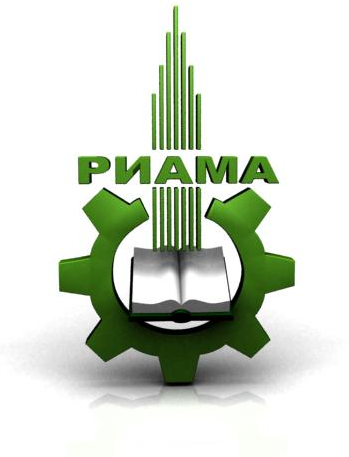 Москва2022УДК 331.45Мишин И.Н., Захарова Л.Н.  Пожарная безопасность на предприятии М.: ФГБОУ «Российская инженерная академия менеджмента и агробизнеса», 2022 - стр. 44.      В работе  рассматриваются следующие темы: общие понятия пожарной безопасности, задачи пожарной профилактики и защиты, обучение мерам пожарной безопасности, обязанность и ответственность персонала в области пожарной безопасности, средства пожарно-технической защиты, обеспечение безопасности работников в аварийных ситуациях, порядок разработки и содержание планов ликвидации аварий, страхование ответственности за причинение вреда в случае аварии, изменения в нормативно-правовых актах в свете новых правил по охране труда и пожарной безопасности.Пособие предназначается для специалистов по охране труда, преподавателей учебных заведений дополнительного образования Минсельхоза России, слушателей курсов повышения квалификации и переподготовки кадров в АПК.Рецензент:Соболев А.В., доцент кафедры «Древесиноведение и технология деревообработки» МФ МГТУ им. Н.Э. Баумана, к.т.н.Рекомендовано Ученым советом ФГБОУ ДПО «РИАМА»Протокол №      от        2022 г.© ФГБОУ «Российская инженерная академия менеджмента и агробизнеса»ВВЕДЕНИЕПожар угрожает не только жизни и здоровью сотрудников, но и имуществу предприятия. Понимая это, ответственный руководитель не станет игнорировать правила пожарной безопасности и требования основополагающих в этой сфере нормативных актов. С 1 января 2021 года вступили в силу новые Правила противопожарного режима (утв. постановлением Правительства РФ от 16.09.2020 № 1479). Они устанавливают требования пожарной безопасности, определяющие порядок поведения людей, порядок организации производства и/или содержания территорий, зданий, сооружений, помещений организаций и других объектов защиты в целях обеспечения пожарной безопасности. Аналогичное постановление Правительства РФ от 25.04.2012 № 390 утратило силу с 1 января 2021 года.С 1 марта 2022 года действуют новые программы обучения мерам пожарной безопасности. Их утвердило МЧС приказом от 05.09.2021 № 596. Порядок, виды, сроки обучения, требования к содержанию программ и категории работников, которых нужно обучить, определены в приказе МЧС от 18.11.2021 № 806.В работе приведены основные мероприятия по обеспечению пожарной безопасности, которые необходимо проводить с учетом новых правил 2021-2022 года, чтобы и сотрудники, и имущество предприятия не подвергались риску пожара.1. Обеспечение пожарной безопасности1.1 Общие понятия пожарной безопасностиОбщие правовые, экономические и социальные основы обеспечения пожарной безопасности в Российской Федерации определяет Федеральный закон от 21 декабря 1994 г. № 69-ФЗ «О пожарной безопасности». Нормативными правовыми документами в области пожарной безопасности также служат «Правила пожарной безопасности в Российской Федерации» (ППБ 01-03), государственные стандарты Системы стандартов безопасности труда (ССБТ), Строительные нормы и правила (СНиП), нормы пожарной безопасности (НПБ) и др. Обеспечение пожарной безопасности является одной из важнейших функций государства. Важнейшим понятием пожарной безопасности служит понятие «пожар», под которым понимают неконтролируемое горение, причиняющее материальный ущерб, вред жизни и здоровью граждан, интересам обществ и  государства. Закон определяет пожарную безопасность как состояние защищенности личности, имущества, общества и государства от пожара, а требования пожарной безопасности - как специальные условия социального и/или технического характера, установленные в целях обеспечения пожарной безопасности законодательством Российской Федерации, иными нормативными документами или уполномоченным государственным органом.При этом под нарушением требований пожарной безопасности понимают невыполнение или ненадлежащее выполнение требований пожарной безопасности.Все требования пожарной безопасности направлены либо на профилактику возникновения пожара, либо на организацию возможностей его ликвидации. Под системой пожарной безопасности понимается совокупность сил и средств, а также мер правового, организационного, экономического, социального и научно-технического характера, направленных на борьбу с пожарами.Основными элементами системы обеспечения пожарной безопасности являются федеральные органы исполнительной власти, органы исполнительной власти субъектов Российской Федерации, органы местного самоуправления, предприятия, граждане, принимающие участие в обеспечении пожарной безопасности в соответствии с законодательством Российской Федерации.1.2 Условия возникновения пожара Для того чтобы начался пожар, должно начаться горение горючих веществ. Горением называется реакция окисления, сопровождающаяся выделением энергии в виде тепла и света. Эта реакция идет в газовой фазе. Различные вещества имеют различную способность к горению; эта способность определяется, во-первых, их способностью окисляться, а во-вторых, - находиться в газовой фазе (для жидкостей - это способность испаряться, для твердых веществ - сублимироваться).Наиболее распространенным окислителем является кислород воздуха, который в обычных условиях находится везде и всюду, куда проникает воздух. Поэтому важнейшим мероприятием пожарной безопасности являются меры по предотвращению контакта горючих веществ, особенно летучих горючих жидкостей, с воздухом, т.е. образования горючей среды.Для того чтобы горение началось, необходим источник зажигания с определенной энергией. Поэтому предотвращение пожара должно достигаться не только предотвращением образования горючей среды, но и (или) предотвращением образования в горючей среде (или внесения в нее) источников зажигания. Источники зажигания подразделяются на открытый огонь, тепло нагревательных элементов и приборов, электрическую энергию, энергию механических искр, разрядов статического электричества и молнии, энергию процессов саморазогревания веществ и материалов (самовозгорание) и т.п.На любом производстве и в любой организации выявлению имеющихся и потенциальных источников зажигания должно быть уделено особое внимание. Наиболее часто источником зажигания служит открытый огонь, например, при сварочных работах, или перегрев неисправной электрической проводки.Помимо зажигания под воздействием внешних источников, возможно самовозгорание. Самовозгорание бывает тепловое, химическое и микробиологическое. Тепловое самовозгорание выражается в аккумуляции материалом тепла, в процессе которой происходит самовозгорание материалов. Температура самонагревания вещества является показателем пожароопасности. Для большинства горючих материалов этот показатель лежит в пределах от 80 до 150°С: для бумаги - 100°С; войлока строительного - 80°С; древесины сосновой - 80°С.Химическое самовозгорание проявляется сразу в пламенном горении. Для органических веществ этот вид самовозгорания происходит при контакте с кислотами. Заметим, что некоторые неорганические вещества способны самовозгораться при контакте с водой (например, гидросульфат натрия). Микробиологическое самовозгорание связано с выделением тепловой энергии микроорганизмами в процессе жизнедеятельности в питательной для них среде (сено, торф, древесные опилки и т.п.).В зависимости от вида горючего материала пожары подразделяются на классы: А - пожары твердых горючих веществ и материалов; В - пожары горючих жидкостей или плавящихся твердых веществ и материалов; С - пожары газов; D - пожары металлов; Е - пожары горючих веществ и материалов электроустановок, находящихся под напряжением; F - пожары ядерных материалов, радиоактивных отходов, радиоактивных веществ.  1.3 Опасные факторы пожара и взрыва
      К опасным факторам пожара, воздействующим на людей и материальные ценности, относятся:- пламя и искры;- тепловой поток;- повышенная температура окружающей среды;- повышенная концентрация токсичных продуктов горения и термического разложения;- пониженная концентрация кислорода;- повышенная концентрация дыма на путях эвакуации. К вторичным последствиям воздействия опасных факторов пожара на строительные конструкции, технологическое оборудование и действий по тушению пожара, наносящим вред жизни и здоровью людей, материальным ценностям, относятся:- осколки, части разрушившихся аппаратов, агрегатов, установок, конструкций;- радиоактивные и токсичные вещества и материалы, вышедшие из разрушенных аппаратов и установок;- вынос высокого напряжения на токопроводящие части конструкций, аппаратов, агрегатов;- опасные факторы взрыва, происшедшего вследствие пожара;- воздействие огнетушащих веществ и действия подразделений пожарной охраны по тушению пожаров.Одним из опасных факторов пожара является пониженное содержание кислорода, так как процесс горения происходит при интенсивном поглощении кислорода. Поэтому в условиях пожара может наступить кислородное голодание. При содержании кислорода в воздухе 16-18 % наблюдается учащенное сердцебиение, незначительное расстройство координации движений; несколько снижается способность мышления. При 9 % содержания кислорода в зоне дыхания наступает потеря сознания, при 6 % - смерть за минуты. Важно знать, что человек не ощущает кислородного голодания и не может принять мер к собственному спасению. Предельно допустимый уровень (ПДУ) содержания кислорода в условиях пожара - 17 %.Очень опасным фактором пожара является токсичный для человека оксид углерода СО (окись углерода, или угарный газ). В нормальных условиях СО представляет горючий газ без цвета и запаха. Под воздействием СО кровь теряет способность поглощать кислород. ПДУ содержания СО - 0,1 %. При этом возникают головная боль, тошнота, общее недомогание. Вдыхание воздуха с 0,5%-ным содержанием оксида углерода в течение 20-30 мин приводит к смерти. При вдыхании воздуха с содержанием 1 % СО смерть наступает через 1-2 мин. Другим опасным для человека газом, возникающим в результате полного термического разложения сгораемых материалов является диоксид углерода СО2 (углекислый газ). Он не обладает ни цветом, ни запахом, но имеет кисловатый вкус. Вдыхание воздуха с содержанием до 6-8 % СО2 приводит к учащенному и более глубокому дыханию, вызывает шум в ушах, головную боль, сердцебиение. Человек теряет сознание при вдыхании смеси из 21 % кислорода и 10 % СО2. Предельно допустимое значение СО2 - 6 %. Отравление СО2 может произойти даже при тушении пожара с помощью углекислотных огнетушителей (особенно при небольших размерах помещения), а также при входе в помещение после подачи туда СО2 автоматической установкой углекислотного пожаротушения.Повышенная температура воздуха и предметов представляет реальную угрозу жизни и здоровью человека в условиях пожара.Чрезвычайно опасным фактором пожара является дым, так как в дыму человек теряет ориентацию, при этом увеличивается время его нахождения в экстремальных условиях, в том числе в условиях повышающегося содержания оксида и диоксида углерода, повышающейся температуры воздуха и теплового облучения. Задымленность оценивается показателем ослабления света на единицу длины. Допустимое значение показателя - 2,4.Опасными факторами пожара и взрыва являются обрушивающиеся конструкции, оборудование, коммуникации, здания, сооружения и их разлетающиеся части. Наиболее опасный фактор взрыва - давление взрывной волны, разрушающее конструкции и убивающее людей.2. ЗАДАЧИ ПОЖАРНОЙ ПРОФИЛАКТИКИ И ЗАЩИТЫ Основной задачей пожарной профилактики является исключение возникновения пожара. Задача решается системой предотвращения пожара, включающей реализацию требований инструкций о мерах пожарной безопасности, разрабатываемых на предприятиях и организациях, выполнением режимных (ограничительных) мероприятий и достигается предотвращением образования горючей среды (или внесения в нее) источников зажигания.Другая задача заключается в тушении пожара и обеспечении безопасности людей и материальных ценностей. Это решается системой противопожарной защиты, которая в общем случае реализуется комплексом технических, конструктивных и собственно противопожарных мероприятий.
         Противопожарная защита должна достигаться применением одного из следующих способов или их комбинацией:- применением средств пожаротушения и соответствующих видов пожарной техники;- применением автоматических установок пожарной сигнализации и пожаротушения;
        - применением основных строительных конструкций и материалов, в том числе используемых для облицовок конструкций, с нормированными показателями пожарной опасности;- применением пропитки конструкций объектов антипиренами и нанесением на их поверхности огнезащитных красок (составов);- устройствами, обеспечивающими ограничение распространения пожара;- организацией с помощью технических средств, включая автоматические, своевременного оповещения и эвакуации людей;- применением средств коллективной и индивидуальной защиты людей от опасных факторов пожара;- применением средств противодымной защиты.Объект должен иметь такое объемно-планировочное и техническое исполнение, чтобы эвакуация работников из него была завершена до наступления предельно допустимых значений опасных факторов пожара, а при нецелесообразности эвакуации была обеспечена защита работников, остающихся в объекте.Применяемые средства коллективной и индивидуальной защиты должны обеспечивать безопасность людей в течение всего времени действия опасных факторов пожара. Коллективную защиту следует обеспечивать с помощью пожаробезопасных зон и других конструктивных решений. Средства индивидуальной защиты следует применять также для пожарных, участвующих в тушении пожара. Система противодымной защиты объектов должна обеспечивать незадымление, снижение температуры и удаление продуктов горения и термического разложения на путях эвакуации в течение времени, достаточного для эвакуации людей, и (или) коллективную защиту людей и (или) защиту материальных ценностей. На каждом объекте должны быть обеспечены своевременное оповещение людей и (или) сигнализация о пожаре в его начальной стадии техническими или организационными средствами. Организационно-технические мероприятия по противопожарной профилактике и защите должны включать:- паспортизацию веществ, материалов, изделий, технологических процессов, зданий и сооружений объектов в части обеспечения пожарной безопасности;- организацию обучения работников правилам пожарной безопасности на производстве;- разработку и реализацию норм и правил пожарной безопасности, инструкций о порядке обращения с пожароопасными веществами и материалами, о соблюдении противопожарного режима и действиях людей при возникновении пожара;- разработку, изготовление и применение средств наглядной агитации по обеспечению пожарной безопасности;- порядок хранения веществ и материалов, тушение которых недопустимо одними и теми же средствами, в зависимости от их физико-химических и пожароопасных свойств;- нормирование численности людей на объекте по условиям безопасности их при пожаре;- разработку мероприятий по действиям персонала на случай возникновения пожара и организацию эвакуации людей;- определение основных видов, количества, размещения и обслуживания пожарной техники, обеспечивающей эффективное тушение пожара (загорания).3. ОБУЧЕНИЕ МЕРАМ ПОЖАРНОЙ БЕЗОПАСНОСТИОбучение работающих мерам пожарной безопасности проводится по общим правилам проведения инструктажей по охране труда, которые в зависимости от характера и времени осуществления подразделяются на вводный, первичный на рабочем месте, повторный, внеплановый и целевой.Повторный инструктаж проводят с периодичностью, установленной на данном предприятии (в отрасли), по программе первичного инструктажа в полном объеме. Внеплановый инструктаж проводят в случаях, упомянутых в стандарте ССБТ. Объем и содержание инструктажа определяют для каждой конкретной ситуации с учетом причин и обстоятельств его проведения.Целевой инструктаж проводят перед выполнением разовых работ, не связанных с прямыми обязанностями по специальности, перед работами, на которые оформляется наряд-допуск.С учетом конкретной ситуации в инструктаж включают необходимые вопросы, связанные с пожарной безопасностью. Кроме инструктажа, изучению подлежит так называемый пожарно-технический минимум. Он проводится с целью доведения его содержания до сведения руководителей и главных специалистов предприятий, лиц, ответственных за пожарную безопасность подразделений предприятий, а также занятых выполнением работ повышенной пожарной опасности, к которым предъявляются дополнительные требования по безопасности труда и проверки знаний или основных положений действующих нормативных технических документов в области пожарной безопасности.Обучение в системе минимума проводится по программе и в сроки, согласованные с территориальными органами управления государственной противопожарной службы. Работники, проходящие обучение в системе пожарно-технического минимума на предприятии, могут быть освобождены от вводного и первичного противопожарных инструктажей.4. КЛАССИФИКАЦИЯ ВЕЩЕСТВ И  МАТЕРИАЛОВ ПО ПОЖАРНОЙ ОПАСНОСТИ1. Классификация строительных, текстильных и кожевенных материалов по пожарной опасности основывается на их свойствах и способности к образованию опасных факторов пожара.2. Пожарная опасность горючих строительных, текстильных и кожевенных материалов характеризуется следующими свойствами:1) горючесть;2) воспламеняемость;3) способность распространения пламени по поверхности;4) дымообразующая способность;5) токсичность продуктов горения.3. По горючести строительные материалы подразделяются на негорючие (НГ) и горючие (Г1 - Г4).4. Строительные материалы относятся к негорючим при следующих значениях параметров горючести, определяемых экспериментальным путем: прирост температуры - не более 50 градусов Цельсия, потеря массы образца - не более 50 процентов, продолжительность устойчивого пламенного горения - не более 10 секунд.5. Горючие строительные материалы подразделяются на следующие группы:1) слабогорючие  (Г1);2) умеренногорючие  (Г2);3) нормальногорючие  (Г3);4) сильногорючие  (Г4).6. Для горючих строительных материалов, относящихся к группам Г1 и Г2, при испытании не допускается образование капель расплава. Для горючих строительных материалов, относящихся к группе Г3, при испытании не допускается образование горящих капель расплава. Для негорючих строительных материалов другие показатели пожарной опасности не определяются и не нормируются.7. По воспламеняемости горючие строительные материалы (в том числе напольные ковровые покрытия) в зависимости от величины критической поверхностной плотности теплового потока подразделяются на следующие группы:1) трудновоспламеняемые  (В1);2) умеренновоспламеняемые  (В2);3) легковоспламеняемые  (В3).8. По скорости распространения пламени по поверхности горючие строительные материалы (в том числе напольные ковровые покрытия) в зависимости от величины критической поверхностной плотности теплового потока подразделяются на следующие группы:1) нераспространяющие  (РП1);2) слабораспространяющие  (РП2);3) умереннораспространяющие  (РП3);4) сильнораспространяющие  (РП4).9. По дымообразующей способности горючие строительные, текстильные и кожевенные материалы в зависимости от значения коэффициента дымообразования подразделяются на следующие группы:1) с малой дымообразующей способностью  (Д1);2) с умеренной дымообразующей способностью  (Д2);3) с высокой дымообразующей способностью  (Д3).10. По токсичности продуктов горения горючие строительные, текстильные и кожевенные материалы подразделяются на следующие группы:1) малоопасные  (Т1);2) умеренноопасные  (Т2);3) высокоопасные  (Т3);4) чрезвычайно опасные  (Т4).11. Федеральный закон от 14.07.2022 N 276-ФЗ.12. Для напольных ковровых покрытий группа горючести не определяется.13. Текстильные и кожевенные материалы по воспламеняемости подразделяются на легковоспламеняемые и трудновоспламеняемые.14. Для классификации текстильных и кожевенных материалов следует применять значение индекса распространения пламени (I) - условного безразмерного показателя, характеризующего способность материалов или веществ воспламеняться, распространять пламя по поверхности и выделять тепло. По распространению пламени материалы подразделяются на следующие группы:1) не распространяющие пламя по поверхности;2) медленно распространяющие пламя по поверхности;3) быстро распространяющие пламя по поверхности.15. Методы испытаний по определению классификационных показателей пожарной опасности строительных, текстильных и кожевенных материалов устанавливаются нормативными документами по пожарной безопасности.5. ОПРЕДЕЛЕНИЕ КАТЕГОРИИ ЗДАНИЙ, СООРУЖЕНИЙ И ПОМЕЩЕНИЙ ПО ПОЖАРНОЙ И ВЗРЫВОПОЖАРНОЙ ОПАСНОСТИ1. По пожарной и взрывопожарной опасности помещения производственного и складского назначения независимо от их функционального назначения подразделяются на следующие категории:1) повышенная взрывопожароопасность (А);2) взрывопожароопасность (Б);3) пожароопасность (В1 - В4);4) умеренная пожароопасность (Г);5) пониженная пожароопасность (Д).2. Здания, сооружения и помещения иного назначения разделению на категории не подлежат.3. Категории помещений по пожарной и взрывопожарной опасности определяются исходя из вида находящихся в помещениях горючих веществ и материалов, их количества и пожароопасных свойств, а также исходя из объемно-планировочных решений помещений и характеристик проводимых в них технологических процессов.4. Определение категорий помещений следует осуществлять путем последовательной проверки принадлежности помещения к категориям от наиболее опасной  (А) к наименее опасной (Д).5. К категории А относятся помещения, в которых находятся (обращаются) горючие газы, легковоспламеняющиеся жидкости с температурой вспышки не более 28 градусов Цельсия в таком количестве, что могут образовывать взрывоопасные парогазовоздушные смеси, при воспламенении которых развивается расчетное избыточное давление взрыва в помещении, превышающее 5 килопаскалей, и (или) вещества и материалы, способные взрываться и гореть при взаимодействии с водой, кислородом воздуха или друг с другом, в таком количестве, что расчетное избыточное давление взрыва в помещении превышает 5 килопаскалей.6. К категории Б относятся помещения, в которых находятся (обращаются) горючие пыли или волокна, легковоспламеняющиеся жидкости с температурой вспышки более 28 градусов Цельсия, горючие жидкости в таком количестве, что могут образовывать взрывоопасные пылевоздушные или паровоздушные смеси, при воспламенении которых развивается расчетное избыточное давление взрыва в помещении, превышающее 5 килопаскалей.7. К категориям В1 - В4 относятся помещения, в которых находятся (обращаются) горючие и трудногорючие жидкости, твердые горючие и трудногорючие вещества и материалы (в том числе пыли и волокна), вещества и материалы, способные при взаимодействии с водой, кислородом воздуха или друг с другом только гореть, при условии, что помещения, в которых они находятся (обращаются), не относятся к категории А или Б.8. Отнесение помещения к категории В1, В2, В3 или В4 осуществляется в зависимости от количества и способа размещения пожарной нагрузки в указанном помещении и его объемно-планировочных характеристик, а также от пожароопасных свойств веществ и материалов, составляющих пожарную нагрузку.9. К категории Г относятся помещения, в которых находятся (обращаются) негорючие вещества и материалы в горячем, раскаленном или расплавленном состоянии, процесс обработки которых сопровождается выделением лучистого тепла, искр и пламени, и (или) горючие газы, жидкости и твердые вещества, которые сжигаются или утилизируются в качестве топлива.10. К категории Д относятся помещения, в которых находятся (обращаются) негорючие вещества и материалы в холодном состоянии.11. Категории зданий и сооружений по пожарной и взрывопожарной опасности определяются исходя из доли и суммированной площади помещений той или иной категории опасности в этом здании, сооружении.12. Здание, сооружение относятся к категории А, если в нем суммированная площадь помещений категории А превышает 5 процентов площади всех помещений или 200 квадратных метров.13. Здание, сооружение не относятся к категории А, если суммированная площадь помещений категории А в здании, сооружении не превышает 25 процентов суммированной площади всех размещенных в нем помещений (но не более 1000 квадратных метров) и эти помещения оснащаются установками автоматического пожаротушения.14. Здание, сооружение относятся к категории Б, если одновременно выполнены следующие условия: здание, сооружение не относятся к категории А и суммированная площадь помещений категорий А и Б превышает 5 процентов суммированной площади всех помещений или 200 квадратных метров.15. Здание, сооружение не относятся к категории Б, если суммированная площадь помещений категорий А и Б в здании, сооружении не превышает 25 процентов суммированной площади всех размещенных в нем помещений (но не более 1000 квадратных метров) и эти помещения оснащаются установками автоматического пожаротушения.16. Здание, сооружение относятся к категории В, если одновременно выполнены следующие условия: здание, сооружение не относятся к категории А или Б и суммированная площадь помещений категорий А, Б, В1, В2 и В3 превышает 5 процентов (10 процентов, если в здании, сооружении отсутствуют помещения категорий А и Б) суммированной площади всех помещений.17. Здание, сооружение не относятся к категории В, если суммированная площадь помещений категорий А, Б, В1, В2 и В3 в здании, сооружении не превышает 25 процентов суммированной площади всех размещенных в нем помещений (но не более 3500 квадратных метров) и эти помещения оснащаются установками автоматического пожаротушения.18. Здание, сооружение относятся к категории Г, если одновременно выполнены следующие условия: здание, сооружение не относятся к категории А, Б или В и суммированная площадь помещений категорий А, Б, В1, В2, В3 и Г превышает 5 процентов суммированной площади всех помещений.19. Здание, сооружение не относятся к категории Г, если суммированная площадь помещений категорий А, Б, В1, В2, В3 и Г в здании, сооружении не превышает 25 процентов суммированной площади всех размещенных в нем помещений (но не более 5000 квадратных метров) и помещения категорий А, Б, В1, В2 и В3 оснащаются установками автоматического пожаротушения.20. Здание, сооружение относятся к категории Д, если оно не относится к категории А, Б, В или Г.21. Методы определения классификационных признаков отнесения зданий, сооружений и помещений производственного и складского назначения к категориям по пожарной и взрывопожарной опасности устанавливаются нормативными документами по пожарной безопасности.22. Категории зданий, сооружений и помещений производственного и складского назначения по пожарной и взрывопожарной опасности указываются в проектной документации на объекты капитального строительства и реконструкции.6. ОБЯЗАННОСТИ И ОТВЕТСТВЕННОСТЬ ПЕРСОНАЛА В ОБЛАСТИ ПОЖАРНОЙ БЕЗОПАСНОСТИ6.1 Обязанности и ответственность работодателя В соответствии со ст. 37 Федерального закона "О пожарной безопасности" работодатель обязан:- соблюдать требования пожарной безопасности, а также выполнять предписания, постановления и иные законные требования должностных лиц пожарной охраны;- разрабатывать и осуществлять меры по обеспечению пожарной безопасности;- проводить противопожарную пропаганду, а также обучать своих работников мерам пожарной безопасности;- включать в коллективный договор (соглашение) вопросы пожарной безопасности;- содержать в исправном состоянии системы и средства противопожарной защиты, включая первичные средства тушения пожаров, не допускать их использования не по назначению;- оказывать содействия пожарной охране при тушении пожаров, установлении причин и условий их возникновения и развития, а также при выявлении лиц, виновных в нарушении требований пожарной безопасности и возникновении пожаров;- предоставлять в установленном порядке при тушении пожаров на территориях предприятий необходимые силы и средства;- обеспечивать доступ должностным лицам пожарной охраны, при осуществлении ими служебных обязанностей на территории, в здания, сооружения и на иные объекты предприятий;- предоставлять по требованию должностных лиц государственного пожарного надзора сведения и документы о состоянии пожарной безопасности на предприятиях, в том числе о пожарной опасности производимой ими продукции, а также о происшедших на их территориях пожарах и их последствиях;- незамедлительно сообщать в пожарную охрану о возникших пожарах, неисправностях имеющихся систем и средств противопожарной защиты, об изменении состояния дорог и проездов;- содействовать деятельности добровольных пожарных;- обеспечивать создание и содержание подразделений пожарной охраны на объектах, входящих в утверждаемый Правительством Российской Федерации перечень объектов, критически важных для национальной безопасности страны, других особо важных пожароопасных объектов, особо ценных объектов культурного наследия народов Российской Федерации, на которых в обязательном порядке создается пожарная охрана (за исключением объектов, на которых создаются объектовые, специальные и воинские подразделения федеральной противопожарной службы). Руководители организаций осуществляют непосредственное руководство системой пожарной безопасности в пределах своей компетенции на подведомственных объектах и несут персональную ответственность за соблюдение требований пожарной безопасности.
         Ответственность за нарушение требований пожарной безопасности несут:- собственники имущества;- руководители федеральных органов исполнительной власти;- руководители органов местного самоуправления;- лица, уполномоченные владеть, пользоваться или распоряжаться имуществом, в том числе руководители предприятий;- лица, в установленном порядке назначенные ответственными за обеспечение пожарной безопасности;- должностные лица в пределах их компетенции.Статьей 38 Федерального закона «О пожарной безопасности» предусматриваются штрафные санкции за правонарушения в области пожарной безопасности. Основания и порядок привлечения руководителей организаций к административной ответственности за правонарушения в области пожарной безопасности устанавливаются законодательством Российской Федерации.6.2 Эвакуация людей при пожареДля предотвращения действия на работников опасных факторов пожара при его возникновении должно быть незамедлительно организовано движение персонала из опасной зоны (помещения, здания, территории) и, если это не противоречит безопасности работников, вынос материальных ценностей. С этой целью при проектировании и строительстве предусматриваются эвакуационные выходы и пути эвакуации. Количество выходов с каждого этажа из помещения и здания при проектировании принимается по нормам. Длина путей эвакуации предусматривается при проектировании в зависимости от категории по взрывопожарной и пожарной опасности и степени огнестойкости здания по строительным нормам и правилам и/или по нормам пожарной безопасности.
         В зданиях и сооружениях (кроме жилых домов), при единовременном нахождении на этаже более 10 человек, должны быть разработаны и на видных местах вывешены планы (схемы) эвакуации людей в случае пожара, знаки пожарной безопасности, указывающие направление движения людей к эвакуационным выходам, а также предусмотрены системы (установки) оповещения людей при пожаре. Руководитель объекта с массовым пребыванием людей (50 человек и более) в дополнение к схематическому плану эвакуации людей при пожаре обязан разработать инструкцию, определяющую действия персонала по обеспечению безопасной и быстрой эвакуации, по которой не реже одного раза в полугодие должны проводиться практические тренировки всех задействованных в эвакуации работников. Для объектов с ночным пребыванием людей в инструкции должны предусматриваться два варианта действий: в дневное и ночное время. Пути эвакуации должны быть свободными для движения людей. Вопросы, связанные с безопасной эвакуацией людей при пожаре, доводятся до них при проведении вводного и первичного противопожарного инструктажей на рабочем месте. 6.3 Средства оповещения о пожареОдной из составляющих средств пожарно-технической защиты является система оповещения работников о пожаре. Общий порядок проектирования систем оповещения о пожаре в зданиях и сооружениях устанавливают нормы пожарной безопасности. Оповещение и управление эвакуацией людей при пожаре должно осуществляться одним из следующих способов или их комбинацией:- подачей звуковых и (или) световых сигналов во все помещения здания с постоянным или временным пребыванием людей;- трансляцией текстов о необходимости эвакуации, путях эвакуации, направлении движения и других действиях, направленных на обеспечение безопасности людей;- трансляцией специально разработанных текстов, направленных на предотвращение паники и других явлений, усложняющих эвакуацию;- размещением эвакуационных знаков безопасности на путях эвакуации;- включением эвакуационных знаков безопасности;- включением эвакуационного освещения;- дистанционным открыванием дверей эвакуационных выходов (например, оборудованных электромагнитными замками).В системах оповещения и управления эвакуацией должна предусматриваться возможность ее сопряжения с системой оповещения гражданской обороны, системы должны включаться от командного импульса, формируемого автоматической установкой пожарной сигнализации или пожаротушения. Звуковые сигналы оповещения должны отличаться по тональности от звуковых сигналов другого назначения.Производственные здания и сооружения категорий А, Б, В, Г и Д должны быть оборудованы системами оповещения и управления эвакуацией в соответствии с требованиями НПБ 104-03.Системы оповещения и управления эвакуацией зданий категории А и Б должны быть сблокированы с технологической или пожарной автоматикой. В помещениях и зданиях, где находятся (работают, проживают, проводят досуг) люди с физическими недостатками (слабовидящие, слабослышащие), системы оповещения и управления эвакуацией должна учитывать эти особенности.6.4 Средства пожарно-технической защиты и средства тушения пожаровСредства пожарно-технической защиты включают наружный и внутренний противопожарный водопроводы, установки сигнализаций и пожаротушения, первичные средства пожаротушения и применяются в случаях невозможности по условию технологии исключения вероятности контакта горючей среды с потенциальными источниками зажигания.Такими средствами обязательно защищаются в общем случае помещения, здания, сооружения и оборудование категорий А, Б, В1-В3, а также объекты с массовым пребыванием людей. Необходимость оборудования объектов наружным противопожарным водопроводом и расчет его параметров определяется СНиП 2.04.02-84 «Водоснабжение. Наружные сети и сооружения».Порядок оборудования объектов системой внутреннего противопожарного водопровода и расчет его параметров (количество гидрантов, расход воды через гидранты, места их установки и др.) определяется СНиП 2.04.01-85 «Внутренний водопровод и канализация».Системы пожарной сигнализации предназначены для обнаружения в начальной стадии пожара, передачи тревожных сообщений о месте и времени его возникновения и при необходимости введения в действие автоматической системы пожаротушения и дымоудаления. Системы могут быть с совмещенными функциями, т.е. пожарно-охранными. По принципу передачи сигнала они могут быть ручными и автоматическими. Последние реагируют на параметры изменяющейся при пожаре среды: температуру, световое излучение, появление дыма. Извещатели могут быть и комбинированными. Ручные извещатели подают сигнал после нажатия человеком специальной кнопки.Под установками пожаротушения понимается совокупность стационарных технических средств для тушения пожара путем выпуска огнетушащих веществ. По способу приведения в действие установки подразделяются на ручные (с ручным способом приведения в действие) и автоматические.По типу огнетушащие средства подразделяются на установки:- водяного пожаротушения (спринклерная, дренчерная, лафетными стволами);- пенного пожаротушения (спринклерная, дренчерная);- порошкового  пожаротушения;- газового (СО2, хладонового, азотного, парового и др.) пожаротушения. Тип установки и огнетушащее вещество выбираются с учетом пожарной опасности, физико-химических свойств производимых, хранимых и применяемых веществ и материалов и вида защищаемых материальных ценностей, хранящихся в этих объектах (музеи, книгохранилища, галереи, помещения ЭВМ и т.п.).7. ОБЕСПЕЧЕНИЕ БЕЗОПАСНОСТИ РАБОТНИКОВ В АВАРИЙНЫХ СИТУАЦИЯХ 7.1 Основные виды аварийных ситуаций
          Аварийная ситуация - понятие, тесно связанное с понятием «авария». Аварийная ситуация - это развивающаяся во времени авария, состоящая в последовательности сменяющих друг друга различных опасных событий.Авария - важнейшее понятие безопасности человеческой деятельности, именующее и характеризующее последствия реализации одной из основных опасностей техники и технологии (так называемой техносферы) - разрушения объекта или нарушения процесса.В России для опасных производственных объектов понятие «авария» введено Федеральным законом «О промышленной безопасности опасных производственных объектов» и включает в себя «разрушение сооружений и/или технических устройств, применяемых на опасном производственном объекте, неконтролируемые взрыв и/или выброс опасных веществ».
         В целях упорядочения отнесения происходящих аварий к тому или иному виду Ростехнадзором введена их классификация в зависимости от объектов, относящихся к категории опасных производственных объектов.
        Классификация проводится на основании методических рекомендаций по классификации и аварий инцидентов РД 09-398-00, РД 10-385-00, РД 14-377-00, РД 05-392-00, РД 06-376-00, РД 11-405-01, РД 15-630-04, РД 15-73-94.
         В соответствии с постановлением Правительства РФ от 21 мая 2007 г. № 304 «О классификации чрезвычайных ситуаций природного и техногенного характера» чрезвычайные ситуации классифицируются в зависимости от количества людей, пострадавших в этих ситуациях, людей, у которых нарушены условия жизнедеятельности, размера материального ущерба, а также границ зон распространения поражающих факторов чрезвычайных ситуаций.Чрезвычайные ситуации подразделяются на локальные, муниципальные, межмуниципальные, региональные, межрегиональные, и федеральные.7.2 Основные требования по обеспечению готовности к аварийным  ситуациямРуководство МОТ-СУОТ 2001 требует, чтобы предупреждение аварийных ситуаций, готовность к ним и реагирование были составной частью системы управления охраной труда на производстве.Заметим, что вся промышленная безопасность есть не что иное, как предупреждение крупных аварий, включая готовность к ликвидации их последствий.
     Поэтому на крупных предприятиях, помимо прочего, эксплуатирующих опасные производственные объекты, имеются противопожарная служба, газоспасательная служба, система противопожарной защиты, готовятся нештатные аварийно-спасательные формирования из числа работников, имеется ПЛА (план ликвидации аварии) и т.п. Как правило, слаженность работы всех этих служб существенно влияет на результат работы по ликвидации аварийных ситуаций. Поэтому (а также в прямом соответствии с Федеральным законом «О промышленной безопасности опасных производственных объектов») организация, эксплуатирующая опасный производственный объект, обязана среди прочего: - принимать меры по защите жизни и здоровья работников в случае аварии на опасном производственном объекте;- осуществлять мероприятия по локализации и ликвидации последствий аварий на опасном производственном объекте, оказывать содействие государственным органам в расследовании причин аварии. В целях обеспечения готовности к действиям по локализации и ликвидации последствий аварии организация, эксплуатирующая опасный производственный объект, обязана:- планировать и осуществлять мероприятия по локализации и ликвидации последствий аварий на опасном производственном объекте;-  заключать с профессиональными аварийно-спасательными службами или с профессиональными аварийно-спасательными формированиями договоры на обслуживание, а в случаях, предусмотренных законодательством Российской Федерации, создавать собственные профессиональные аварийно-спасательные службы или профессиональные аварийно-спасательные формирования, а также нештатные аварийно-спасательные формирования из числа работников;- иметь резервы финансовых средств и материальных ресурсов для локализации и ликвидации последствий аварий, в соответствии с законодательством Российской Федерации;- обучать работников действиям в случае аварии или инцидента на опасном производственном объекте;- создавать системы наблюдения, оповещения, связи и поддержки действий в случае аварии и поддерживать указанные системы в пригодном к использованию состоянии.7.3 Порядок разработки и содержание планов ликвидации аварий Идентификация опасностей будущего (планируемого) производства заложена требованиями законодательства в области промышленной безопасности и охраны труда путем включения требований о наличии в проектной документации соответствующих разделов. В ряде случаев, установленных Федеральным законом «О промышленной безопасности опасных производственных объектов», оценка рисков аварий приводится в составе декларации промышленной безопасности.Исходя из оценки рисков аварий, составляются планы ликвидации аварий (ПЛА) и организуется обучение работников действиям по каждой конкретной аварийной ситуации. ПЛА составляется в целях определения возможных сценариев возникновения и развития аварий, конкретизации технических средств и действий производственного персонала и спецподразделений по локализации аварий. План ликвидации составляют на аварии, которые характерны (наиболее вероятны) для данного объекта. Перечень таких аварий составляется в рамках проведения идентификации и оценки рисков и разработки декларации промышленной безопасности. В ПЛА должны предусматриваться:- возможные аварии, места их возникновения и условия, опасные для жизни людей;- мероприятия по спасению людей, застигнутых аварией;
     -  мероприятия по ликвидации аварий в начальной стадии их возникновения, а также первоочередные действия производственного персонала при возникновении аварий;- места нахождения средств для спасения людей и ликвидации аварий;- порядок взаимодействия с газоспасательными, пожарными и аварийно-спасательными формированиями. ПЛА должен содержать:- оперативную часть, в которой должны быть предусмотрены все виды возможных аварий на данном объекте, определены мероприятия по спасению людей и ликвидации аварии, а также лица, ответственные за выполнение мероприятий, и исполнители, места нахождения средств для спасения людей и ликвидации аварий, действия газоспасателей, пожарных и других подразделений;- распределение обязанностей между отдельными лицами, участвующими в ликвидации аварии;- список, номера телефонов, адреса должностных лиц и учреждений, которые должны быть немедленно извещены об аварии;- схему расположения технологического оборудования и коммуникаций с указанием вводов и выводов рабочей среды, задвижек, кранов, вентилей, рубильников и аварийных кнопок;- схему размещения стационарных средств пожаротушения, шкафов с газозащитной аппаратурой, СИЗ, инструментов и материалов, находящихся в аварийных шкафах (помещениях) и используемых в случаях аварии, с указанием их количества и основной характеристики, мест расположения пожарных извещателей и телефонов. Безопасность работников во время аварийной ситуации во многом (если не в основном) зависит от того, насколько они адекватно реагируют на ту или иную ситуацию, насколько четко знают, что делать (и чего не делать), куда бежать, кому сообщать и т.д.Для отработки практических навыков и действий в условиях аварийной ситуации регулярно по плану ликвидации аварий проводятся учебно-тренировочные занятия с записью в журнале с оценкой каждого работника. Как правило, в них принимают участие и специалисты аварийно-спасательных формирований для отработки согласованных совместных действий. С учетом специфики производства занятия проводятся с различной периодичностью, определенной в правилах безопасности для данной отрасли.Другим не менее важным моментом является то, что до сведения всех подрядчиков, выполняющих работы в условиях действующего производства, должен быть доведен порядок их действий в случае аварийной ситуации. Реализация этого необходимого для обеспечения безопасности работников подрядчика может быть возложена либо на отдел охраны труда и промышленной безопасности (в рамках вводного проведения инструктажа), либо руководителей структурных подразделений (цехов, производств).  7.4 Действия работников в аварийных ситуациях  В случае аварий и инцидентов работники действуют в соответствии с планом ликвидации аварий, разработанным для каждого конкретного опасного производственного объекта и конкретной аварийной ситуации.
         Конкретные обязанности для каждого должностного лица должны быть внесены в должностные инструкции. Законом предусмотрена возможность организации на предприятии добровольных (нештатных) аварийно-спасательных формирований. Нужно учесть, что работники этих формирований должны быть обучены и обеспечены средствами индивидуальной защиты по тем же требованиям, как и специализированные аварийно-спасательные формирования. В случае аварии предприятие обязано незамедлительно сообщить о ней в установленном порядке в территориальный орган Ростехнадзора, вышестоящий орган (организацию) (при наличии таковой), орган местного самоуправления, государственную инспекцию труда по субъекту Российской Федерации, территориальное объединение профсоюзов. При авариях, сопровождающихся выбросами, разливами опасных веществ, взрывами, пожарами, предприятие сообщает о случившемся в территориальные органы соответствующих структур и ведомств, например МЧС России.7.5 Страхование ответственности за причинение вреда в случае аварииПо данным ООН, ежегодный ущерб, наносимый мировой экономике техногенными катастрофами и авариями, достигает порядка 200 млрд. долл. В России совокупный годовой материальный ущерб от аварий, включая затраты на ликвидацию аварий, превышает 40 млрд. руб. Огромны не только экономические потери от травматизма при авариях, но и его социальная значимость.  Для ликвидации аварий требуются существенные суммы. Для того чтобы предприятие всегда имело резерв финансовых средств на случай аварии, российским законодательством предусмотрено страхование ответственности за причинение вреда жизни, здоровью или имуществу других лиц и окружающей среде в случае аварии на опасном производственном объекте (ст. 15 Федерального закона «О промышленной безопасности опасных производственных объектов»).Страхование ответственности за причинение вреда третьим лицам в случае аварии на опасном производственном объекте, естественно вписываясь в рыночную структуру современной экономической системы страны, обеспечивает компенсацию ущерба от аварий независимо от финансового положения организации - причинителя вреда. Для населения (или третьих лиц, потерпевших в результате аварии) такое страхование - гарантия прав на получение возмещения ущерба жизни, здоровью и имуществу, в том числе косвенно на компенсацию за экологический ущерб от аварии. При этом под третьими (другими) лицами следует понимать не только население, но и инспекторов надзора, экспедиторов, ремонтников, находившихся на предприятии и пострадавших от аварии. Порядок осуществления данного вида страхования регламентируется «Правилами страхования (стандартными) гражданской ответственности организаций, эксплуатирующих опасные производственные объекты, за причинение вреда жизни, здоровью или имуществу других лиц и окружающей природной среде в результате аварий на опасном производственном объекте».Все аварии должны быть обязательно расследованы. Только тогда к ним можно готовиться, только тогда их можно предвидеть, только тогда можно правильно организовать их ликвидацию и тем самым минимизировать потери.Основополагающим документом по расследованию аварий является РД 03-293-99 («Положение о порядке технического расследования причин аварий на опасных производственных объектах», утвержденное постановлением Госгортехнадзора России от 8 июня 1999 г. № 40).8. ИЗМЕНЕНИЯ В НОРМАТИВНО-ПРАВОВЫХ АКТАХ В 2022 ГОДУ ПО ПОЖАРНОЙ БЕЗОПАСНОСТИ По общему правилу, предусмотренному частью 1 статьи 3 Федерального закона от 31.07.2020 N 247-ФЗ «Об обязательных требованиях в Российской Федерации», положения нормативных правовых актов (НПА), устанавливающих обязательные требования, должны вступать в силу либо с 1 марта, либо с 1 сентября соответствующего года, но не ранее чем по истечении 90 дней после дня официального опубликования соответствующего НПА. С 1 марта 2022 года обучение по программам противопожарного инструктажа должно проводиться по новым требованиям Порядок, виды, сроки обучения лиц, осуществляющих трудовую или служебную деятельность в организациях, по программам противопожарного инструктажа утверждены приказом МЧС России от 18.11.2021 N 806. Как следует из Порядка, ответственность за организацию и своевременность обучения мерам пожарной безопасности по программам противопожарного инструктажа возложена на руководителя организации, который должен определить порядок и сроки обучения. Согласно Порядку обучение: - должно содержать теоретическую и практическую части; - может осуществляться как единовременно и непрерывно, так и поэтапно (дискретно). Предусмотрено, что противопожарный инструктаж проводится в целях: - доведения до лиц, осуществляющих трудовую или служебную деятельность в организации, обязательных требований пожарной безопасности; - изучения пожарной и взрывопожарной опасности технологических процессов, производств и оборудования, имеющихся на объекте защиты систем предотвращения пожаров и противопожарной защиты; - изучения действий в случае возникновения пожара. При этом определены круг лиц, которые могут проводить противопожарные инструктажи (в том числе на основании гражданско-правового договора), и требования, которым они должны соответствовать. Противопожарные инструктажи должны проводиться по программам, разработанным уполномоченными лицами и утвержденным руководителем организации или лицами, назначенными ответственными за обеспечение пожарной безопасности на объектах защиты в организации. В соответствии с Порядком противопожарные инструктажи подразделяются на вводный, первичный на рабочем месте, повторный, внеплановый и целевой. Для каждого из видов инструктажей Порядком предусмотрены основания и особенности проведения. Так, например, установлено, что с учетом структуры и численности работников (служащих) организации допускается совмещение проведения вводного противопожарного инструктажа и первичного противопожарного инструктажа на рабочем месте в случаях, установленных порядком обучения. Проведение противопожарных инструктажей должно быть завершено проверкой соответствия знаний и умений инструктируемых требованиям, предусмотренным программами противопожарного инструктажа, которую осуществляет лицо, проводившее противопожарный инструктаж, либо иное лицо, назначенное руководителем организации. Лица, показавшие неудовлетворительные результаты, к осуществлению трудовой (служебной) деятельности в организации не допускаются до подтверждения необходимых знаний и умений. О проведении противопожарного инструктажа должностным лицом, проводившим проверку знаний, должна быть произведена запись в журнале учета противопожарных инструктажей, который может оформляться в электронном виде, но с обязательным обеспечением возможности проверки журналов учета противопожарных инструктажей, оформляемых в электронном виде с использованием электронной подписи, должностными лицами органов госпожнадзора. Также отмечено, что при оформлении наряда-допуска на выполнение огневых работ запись в журнале учета противопожарных инструктажей производиться не должна. Кроме того, приказом МЧС России от 18.11.2021 N 806 утверждены: -     требования к содержанию программ противопожарного инструктажа; - категории лиц, проходящих обучение по дополнительным профессиональным программам в области пожарной безопасности. Одновременно утратившим силу признан приказ МЧС России от 12.12.2007 N 645 «Об утверждении Норм пожарной безопасности «Обучение мерам пожарной безопасности работников организаций». Обзор изменений в НПА в 2022 году в области охраны труда и производственной безопасности .Необходимо отметить, что действие Приказа N 806 не распространяется на лиц, прошедших обучение мерам пожарной безопасности в соответствии с приказом МЧС России от 12.12.2007 N 645, до даты истечения сроков периодичности обучения мерам пожарной безопасности, предусмотренных приказом МЧС России от 12.12.2007 N 645. С 1 марта 2022 года должны применяться типовые дополнительные профессиональные программы в области пожарной безопасности. Как предусмотрено частью 2 статьи 25 Федерального закона от 21.12.1994 N 69-ФЗ «О пожарной безопасности», обучение мерам пожарной безопасности лиц, осуществляющих трудовую или служебную деятельность в организациях, должно проводиться по программам противопожарного инструктажа, дополнительным профессиональным программам. Типовые дополнительные профессиональные программы повышения квалификации утверждены приказом МЧС России от 05.09.2021 N 596 для следующих категорий работников: 1. Руководители организаций, индивидуальные предприниматели (ИП) и лица, назначенные ответственными за обеспечение пожарной безопасности, в том числе в обособленных структурных подразделениях организации. 2. Руководители эксплуатирующих и управляющих организаций, осуществляющих хозяйственную деятельность, связанную с обеспечением пожарной безопасности на объектах защиты, и лица, назначенные ими ответственными за обеспечение пожарной безопасности. 3. Ответственные должностные лица, занимающие должности главных специалистов технического и производственного профиля, и должностные лица, исполняющие их обязанности, на объектах защиты, предназначенных для проживания или временного пребывания 50 и более человек одновременно (за исключением многоэтажных жилых домов), объектов защиты, отнесённых к категориям повышенной взрывопожароопасности, пожароопасности. 4. Лица, на которых возложена трудовая функция по проведению противопожарного инструктажа. Кроме того, приказом МЧС России от 05.09.2021 N 596 утверждена типовая дополнительная профессиональная программа профессиональной переподготовки для получения квалификации «Специалист по противопожарной профилактике». Отметим, что в рассматриваемых программах закреплены: - цели и планируемые результаты обучения; - содержание учебных планов и сроки освоения программ; - условия реализации и порядок оценки качества освоения программ. Так, например, типовая дополнительная профессиональная программа повышения квалификации для руководителей организаций, и лиц, назначенных руководителем организации ответственными за обеспечение пожарной безопасности, в том числе в обособленных структурных подразделениях организации, предполагает следующие особенности: 1) обучение мерам пожарной безопасности должно проводиться по дополнительной профессиональной программе повышения квалификации в области пожарной безопасности, разработанной организацией, осуществляющей образовательную деятельность, на основании типовой программы; 2) минимально допустимый срок обучения не может составлять менее 16 часов, из которых на практическую часть должно быть отведено не менее 4 часов; 3) для получения слушателями (ими являются лица, имеющие или получающие среднее профессиональное и (или) высшее образование) необходимых знаний и умений образовательная организация должна проводить теоретические и практические занятия, а для оценки степени и уровня освоения обучения - итоговую аттестацию; 4) обучение может осуществляться в очной, очно-заочной или заочной формах, что должно быть определено образовательной организацией. Лица, успешно освоившие программу и прошедшие итоговую аттестацию, получат документ о квалификации (удостоверение о повышении квалификации). Отдельно стоит указать, что типовая дополнительная профессиональная программа профессиональной переподготовки для получения квалификации «Специалист по противопожарной профилактике» предполагает более продолжительный срок обучения: не менее 250 часов, из которых на практическую часть должно быть отведено не менее 16 часов. С 1 марта 2022 года должны соблюдаться требования, предъявляемые к оснащению объектов защиты АУП, СПС и СОУЭ. Требования, предъявляемые к оснащению объектов защиты, определены постановлением Правительства РФ от 01.09.2021 N 1464 «Об утверждении требований к оснащению объектов защиты автоматическими установками пожаротушения, системой пожарной сигнализации, системой оповещения и управления эвакуацией людей при пожаре». Объекты защиты - здания, в том числе пожарные отсеки, сооружения, помещения и оборудование, которые введены в эксплуатацию либо проектная документация на которые направлена на экспертизу до дня вступления в силу Федерального закона от 22.07.2008 N 123-ФЗ «Технический регламент о требованиях пожарной безопасности» (Закон N 123-ФЗ). При этом в отношении объектов защиты, на которых были проведены капитальный ремонт, реконструкция, техническое перевооружение или изменение функционального назначения после вступления в силу Закона N 123- ФЗ, требования Закона N 123-ФЗ должны применяться в части, соответствующей объёму выполненных работ. Вместе с тем собственник объекта защиты или лицо, владеющее объектом защиты на законном основании, вправе применять положения Закона N 123-ФЗ (вне зависимости от вышеуказанных обстоятельств) в полном объёме. Постановлением Правительства РФ от 01.09.2021 N 1464 закреплено, что объекты защиты должны оснащаться автоматическими установками пожаротушения (АУП), системой пожарной сигнализации (СПС) и системой оповещения и управления эвакуацией людей при пожаре (СОУЭ) в соответствии с установленными критериями оснащения. В частности, закреплены критерии оснащения: - зданий - СПС и АУП; - сооружений - СПС и АУП; - помещений - СПС и АУП; - оборудования - АУП; - объектов защиты - СОУЭ. Кроме того, в постановлении Правительства РФ от 01.09.2021 N 1464 представлена классификация СОУЭ с учётом их характеристик и типа. При этом в отношении отдельных объектов защиты предусмотрены специальные требования. Так, например, установлено, что: 1) в зданиях и сооружениях не должны оснащаться АУП и (или) СПС следующие помещения: - с мокрыми процессами (душевые, плавательные бассейны, санузлы, охлаждаемые камеры, мойки и т.п.); - венткамеры (за исключением вытяжных, обслуживающих производственные помещения категории А или Б по взрывопожарной опасности), насосные водоснабжения, бойлерные, тепловые пункты и другие помещения для инженерного оборудования здания, в которых отсутствуют горючие материалы; - категории В4 (кроме отдельно предусмотренных помещений) и категории Д по пожарной опасности; - лестничные клетки; - тамбуры и тамбур-шлюзы; 2) в лифтовых холлах и безопасных зонах допускается установка только СПС; 3) отдельно стоящие понижающие трансформаторные подстанции и распределительные пункты напряжением 6-10 киловольт без постоянных рабочих мест или без постоянного присутствия людей допускается не оснащать АУП и СПС; 4) если площадь помещений, подлежащих оборудованию АУП, составляет 40% и более общей площади этажей здания и сооружения, необходимо предусматривать оборудование здания и сооружения в целом АУП; 5) здания, сооружения и помещения могут не оборудоваться АУП при выполнении одного из установленных Законом N 123-ФЗ условий соответствия объекта защиты требованиям пожарной безопасности или при обеспечении безопасной эвакуации людей из зданий и сооружений; 6) помещения зданий классов функциональной пожарной опасности Ф1, Ф2, Ф3 и Ф4, защищаемые АУП, должны быть оборудованы СПС; 7) для помещений зданий класса функциональной пожарной опасности Ф5, защищаемых АУП, допускается не предусматривать СПС при обеспечении безопасной эвакуации людей из здания с учётом инерционности срабатывания АУП, которые должны выполнять функции СПС.С 1 марта 2022 года изменяется порядок осуществления лицензионного контроля в отношении отдельных видов деятельности в сфере пожарной безопасности. Изменения, закрепляющие особенности осуществления лицензионного контроля, определены постановлением Правительства РФ от 20.07.2021 N 1223внесены в: - Положение о лицензировании деятельности по монтажу, техническому обслуживанию и ремонту средств обеспечения пожарной безопасности зданий и сооружений, утверждённое постановлением Правительства РФ от 28.07.2020 N 1128; - Положение о лицензировании деятельности по тушению пожаров в населенных пунктах, на производственных объектах и объектах инфраструктуры, утверждённое постановлением Правительства РФ от 28.07.2020 N 1131. В частности, установлено, что лицензионный контроль должен осуществляться путём проведения профилактических мероприятий, а также внеплановых контрольных (надзорных) мероприятий (КНМ) в соответствии с Федеральным законом от 31.07.2020 N 248-ФЗ 
«О государственном контроле (надзоре) и муниципальном контроле в Российской Федерации» (Закон N 248-ФЗ). Специалистам следует обратить внимание на следующие нововведения: заявление о предоставлении лицензии и прилагаемые к нему документы соискатель лицензии сможет представлять непосредственно на бумажном носителе или направлять заказным почтовым отправлением с уведомлением  о вручении; 2) в отношении лицензиатов будет проводиться периодическое подтверждение соответствия лицензионным требованиям каждые 3 года со дня предоставления лицензии; 3) в отношении лицензиатов не должны будут проводиться плановые КНМ в части соблюдения лицензионных требований; 4) в качестве внеплановых КНМ выделены: - документарная проверка, в ходе которой возможны получение письменных объяснений, истребование документов и проведение экспертизы; - выездная проверка, которая будет проводиться в срок от 2 до 10 рабочих дней и может предусматривать такие контрольные (надзорные) действия, как досмотр, опрос, получение письменных объяснений, истребование документов, отбор проб (образцов), инструментальное обследование, испытание и проведение экспертизы; 5) в рамках осуществления лицензионного контроля допускается проведение профилактических мероприятий, в числе которых информирование, обобщение правоприменительной практики, объявление предостережения, консультирование и профилактический визит; 6) обжалование решений территориальных органов МЧС России, а также действий (бездействия) их должностных лиц при осуществлении лицензионного контроля должно будет осуществляться в порядке и сроки, которые установлены Законом N 248-ФЗ и вышеуказанными Положениями.СПИСОК ЛИТЕРАТУРЫ1. Федеральный закон от 21 декабря 1994 г. № 69-ФЗ «О пожарной безопасности».Федеральный закон от 22 июля 2008 г. № 123-ФЗ «Технический регламент о требованиях пожарной безопасности».Постановление Правительства РФ от 22 июля 2020 г. № 1084 «О порядке проведения расчетов по оценке пожарного риска» (п. 5-8).Постановление Правительства РФ от 31 августа 2020 г. № 1325 «Об утверждении Правил оценки соответствия объектов защиты (продукции) установленным требованиям пожарной безопасности путем независимой оценки пожарного риска» (все пункты).Постановление Правительства РФ от 16 сентября 2020 г. № 1479 «Об утверждении Правил противопожарного режима в Российской Федерации» (все пункты).Постановление Правительства РФ от 1 сентября 2021 г.  № 1464 «Об утверждении требований к оснащению объектов защиты автоматическими установками пожаротушения, системой пожарной сигнализации, системой оповещения и управления эвакуацией людей при пожаре» (п. 3-15).Приказ МЧС России от 18 ноября 2021 г. № 806 «Об определении Порядка, видов, сроков обучения лиц, осуществляющих трудовую или служебную деятельность в организациях, по программам противопожарного инструктажа, требований к содержанию указанных программ и категорий лиц, проходящих обучение по дополнительным профессиональным программам в области пожарной безопасности» (Приложения к приказу № 1, 2, 3).МИШИН ИВАН НИКОЛАЕВИЧЗАХАРОВА ЛЮБОВЬ НИКОЛАЕВНАТехнический редактор Чен Г.А.Набор и репродуцированный оригинал-макет выполненМишин И.Н.Набор и верстка на компьютерной системе ФГБОУ ДПО «РИАМА»Подписано в печать  12.09. 2022 г.                          Формат 50 х 84 х 16Тираж  100                          Усл.п.  2,75                        Бумага писчаяФГБОУ «Российская инженерная академия менеджмента и агробизнеса»